Перечень работ по текущему  ремонту общего имущества многоквартирного дома 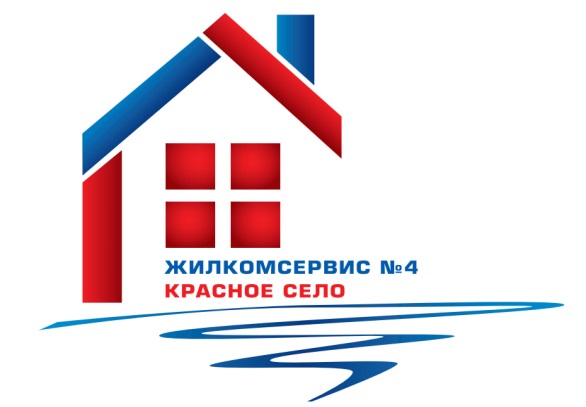 на 2015 годАдрес:                                  ул. Красногородская, д. 7 корп. 1             № п/пНаименование работ № п/пНаименование работ 1Аварийно-восстановительные работы2Ремонт бойлера3Ремонт водомерного узла 4Ремонт и замена запорной арматуры и труб систем ЦО, ГВС, ХВС5Ремонт отмостки